ОПРОСНЫЙ ЛИСТШКАФ УПРАВЛЕНИЯ НАСОСАМИОПРОСНЫЙ ЛИСТ №______к договору № _______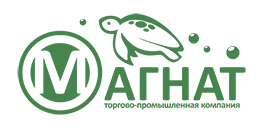 ООО «ТД МАГНАТ» тел.: +7 (495) 414-47-47;Сайт: magnatpk.ru  E-mail: info@magnatpk.ruИНН/ КПП: 7714919755/771401001;  ОГРН: 5137746011530; ОКПО: 18933979 
р/с 40702810408510000428 в Филиал "ЦЕНТРАЛЬНЫЙ" Банка ВТБ ПАОг. Москва, к/с 30101810145250000411, БИК 044525411.Заказчик:Заказчик:Дата, время заявки:Дата, время заявки:Наименование объекта:Наименование объекта:Контактное лицо:Контактное лицо:Телефон:Телефон:Адрес электронной почты:Адрес электронной почты:Местонахождение объектаМестонахождение объектаКоличество подключаемых насосных агрегатов:Количество одновременно работающих насосных агрегатов:Количество одновременно работающих насосных агрегатов:Количество одновременно работающих насосных агрегатов:Количество одновременно работающих насосных агрегатов:Тип двигателя:Мощность, кВт:Мощность, кВт:Мощность, кВт:Мощность, кВт:Количество фаз:Номинальный ток (А) и напряжение (В):Номинальный ток (А) и напряжение (В):Номинальный ток (А) и напряжение (В):Номинальный ток (А) и напряжение (В):Тип пуска:прямой пуск«звезда-треугольник»«звезда-треугольник»«звезда-треугольник»плавный пускплавный пускплавный пускпреобразователь частотыпреобразователь частоты1Иной способ пуска:Климатическое исполнение:Наличие ручного режима работы:ДаДаДаДаДаНетНетНетНетНетСчетчик моточасов:ДаДаДаДаДаНетНетНетНетНетАВРДаДаДаДаДаНетНетНетНетНетИсточник команд для автоматического режима:ПоплавокПоплавокПоплавокПоплавокПоплавокКоличество:Количество:Количество:Источник команд для автоматического режима:Гидростатический датчик уровняГидростатический датчик уровняГидростатический датчик уровняГидростатический датчик уровняГидростатический датчик уровняИсточник команд для автоматического режима:Внешний контроллер (сигналы типа «сухой контакт»)Внешний контроллер (сигналы типа «сухой контакт»)Внешний контроллер (сигналы типа «сухой контакт»)11Источник команд для автоматического режима:Внешний контроллер (RS-485, Modbus)Внешний контроллер (RS-485, Modbus)Внешний контроллер (RS-485, Modbus)Внешний контроллер (RS-485, Modbus)Внешний контроллер (RS-485, Modbus)Диспетчеризация:Сухие контакты                                                   Сухие контакты                                                   Сухие контакты                                                   Сухие контакты                                                   Сухие контакты                                                   Диспетчеризация:RS-485, ModbusRS-485, ModbusRS-485, ModbusRS-485, ModbusRS-485, ModbusДиспетчеризация:ModbusTCPModbusTCPModbusTCPModbusTCPModbusTCPДиспетчеризация:EthernetEthernetEthernetEthernetEthernetДиспетчеризация:GSM-модуль                                                         GSM-модуль                                                         GSM-модуль                                                         GSM-модуль                                                         GSM-модуль                                                         Дополнительные требования к шкафу управления насосами (изложить в свободной форме):